МУНИЦИПАЛЬНОЕ БЮДЖЕТНОЕ ДОШКОЛЬНОЕ ОБРЗОВАТЕЛЬНОЕ УЧРЕЖДЕНИЕ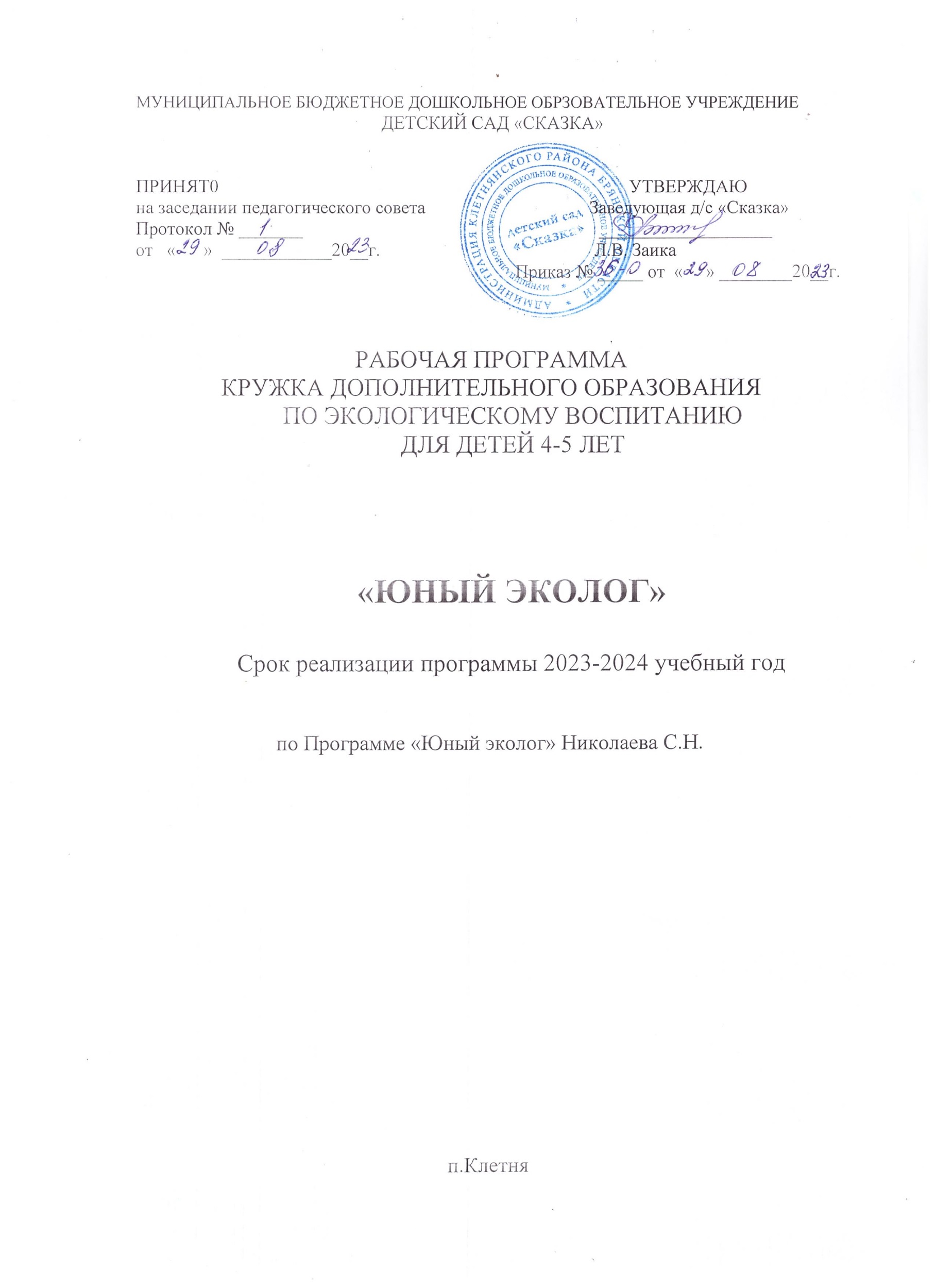 ДЕТСКИЙ САД «СКАЗКА»ПРИНЯТ0                                                                                          УТВЕРЖДАЮна заседании педагогического совета                                    Заведующая д/с «Сказка»Протокол № _______                                                                 ___________________от   «      »  ____________20__г.                                               Л.В. Заика                                                                                   Приказ № _____ от  «     » ________20__г.  РАБОЧАЯ ПРОГРАММАКРУЖКА ДОПОЛНИТЕЛЬНОГО ОБРАЗОВАНИЯПО ЭКОЛОГИЧЕСКОМУ ВОСПИТАНИЮДЛЯ ДЕТЕЙ 4-5 ЛЕТ«ЮНЫЙ ЭКОЛОГ»Срок реализации программы 2023-2024 учебный годпо Программе «Юный эколог» Николаева С.Н.п.КлетняСодержание программы представлено следующими разделами:Пояснительная запискаС принятием законов Российской Федерации «Об охране окружающей природной среды» и «Об образовании» созданы предпосылки правовой базы для формирования системы экологического образования населения.«Указ Президента Российской Федерации по охране окружающей среды и обеспечению устойчивого развития» (с учетом Декларации Конференции ООН по окружающей среде и развитию, подписанной Россией), соответствующие постановления Правительства возводят экологическое образование в разряд первостепенных государственных проблем. Указанные документы подразумевают создания в регионах страны системы непрерывного экологического образования, первым звеном которого является дошкольное воспитание. Именно в этом возрасте закладываются основы мировоззрения человека, его отношение к окружающему миру.Программа по экологическому образованию детей дошкольного возраста относится к программам первой группы. Характерно акцентирования внимания на вопросах классической экологии (ознакомление детей с некоторыми взаимосвязями живых объектов и окружающей среды, экосистемами и т. п.).Экологическое воспитание связано с наукой экологией и различными ее ответвлениями. В его  основе – «адаптированные на дошкольный возраст ведущие идеи экологии: организм и среда, сообщество живых организмов и среда, человек и среда.Причина создания рабочей программы: обострение экологической проблемы в стране диктует необходимость интенсивной просветительной работы по формированию у детей и родителей экологического сознания, культуры природопользования. Также для коррекции уровня развития, работа со способными детьми и для формирования экологического мировоззрения  родителей, повышения их экологической грамотности и культуры.Процесс становления осознанно – правильного отношения к природе сопровождается определенными формами поведения ребенка, которые могут служить критерием оценки уровня его экологической воспитанности.Рабочая программа «Юный эколог» составлена на основе одноименной программы «Юный Эколог» автора Николаевой С.Цель: Развивать у детей интерес и любовь к природе, учить творчески отображать в своих работах полученные знания. Задачи:Образовательная: расширять и обобщать знания детей о мире природы, как целостной взаимосвязанной системе.Развивающая: развивать общие познавательные способности: умение наблюдать, описывать, строить предположения и предлагать способы их проверки, находить причинно - следственные связи.    Воспитательная: формирование экологической культуры ребёнка, воспитание духовно-богатой личности. В программе выделено шесть основных тем, с которыми знакомятся дошкольники. 1. «Неживая природа – среда жизни растений, животных, человека»2. «Многообразие растений и их связь со средой обитания».3. «Многообразие животных и их связь со средой обитания».4. «Рост и развитие растений и животных, их связь со средой обитания».5. «Жизнь растений и животных в сообществе».6. «Взаимодействие человека с природой».Реализация программы осуществляется по следующим принципам:1. Постепенное в течение учебного года и от возраста к возрасту наращивание объема материала.2. Первоочередное использование непосредственного природного окружения, составляющего жизненное пространство детей.3. Постепенное познавательное продвижение детей.4. Широкое использование в работе с детьми разных видов практической деятельности.5. Подача познавательного материала и организация деятельности с помощью приемов, вызывающих у детей положительные эмоции, переживания, разнообразные чувства, с использованием сказок, сказочных персонажей, различных кукол и игрушек, всех видов игр.Программа предусматривает проведение циклов наблюдений за растениями и животными в группе и на участке, ведение различных календарей, образовательную деятельность, целевые прогулки, экскурсии, игровые обучающие ситуации с использованием игрушек и литературных персонажей, чтение экологических книг, участие в природоохранных акциях, экологических проектах. Реализация программы «Юный эколог» осуществляется в рамках образовательной деятельности и в совместный деятельности педагога с детьми. Осуществляется в форме проведения занятий, наблюдений, экспериментов, просмотр видеофильмов, праздников с детьми в младшей (3-4лет), средней (4-5 лет), старшей (5-6) и подготовительной к школе группы (6-7 лет). В течение года с детьми младшей группы проводятся 36 занятий (1 раз в неделю, 15 мин.), с детьми средней группы проводятся 36 занятий (1 раз в неделю, 20 мин.), с детьми старшей группы 36 занятий (1 раз неделю, 25 мин.), с детьми подготовительной к школе группы – 36 занятий (1 раз неделю, 30 мин.).Календарно-тематический планТребования к уровню освоения рабочей программы детей 4-5 лет.К концу года ребенок должен знать и уметь (у ребенка должны быть сформированы следующие знания и умения):Знать и называть некоторых домашних животных и их детёнышей.Наблюдать за растениями, животными, птицами, рыбами.Делать элементарные выводы и делиться впечатлениями об окружающем мире.Правильно взаимодействовать с окружающим миром.Участвовать в наблюдениях за растениями, животными. Птицами, рыбами и в посильном труде по уходу за ними; делиться своими познаниями о живом и неживом; не рвать, не ломать растения, бережно относиться к живым существам, не вредить им (не кормить собаку сладостями и т.п.)Список литературыНиколаева С.Н. рабочая  программа « Юный  эколог» 3-7 лет.С.Н.Николаева. Юный эколог. Экологическое воспитание в средней группе детского сада. Для работы с детьми 4 - 5 лет. – М.:МОЗАИКА – СИНТЕЗ, 2022РазделСтраницаПояснительная записка3Календарно-тематическое планирование6Учебно-методический комплекс12Требования к уровню освоения рабочей программы13Кол-во часов в годКол-во часов в неделюКол-во подгруппВозрастМаксимальная наполняемость подгруппы (кол-во чел.)Срок обучения36124-5141 годСистема работы с детьми младшего дошкольного возраста (4 - 5 лет) по экологическому воспитаниюСистема работы с детьми младшего дошкольного возраста (4 - 5 лет) по экологическому воспитаниюСистема работы с детьми младшего дошкольного возраста (4 - 5 лет) по экологическому воспитаниюСистема работы с детьми младшего дошкольного возраста (4 - 5 лет) по экологическому воспитаниюСистема работы с детьми младшего дошкольного возраста (4 - 5 лет) по экологическому воспитаниюМесяцНеделяТема. Вид деятельностиПрограммное содержаниеИсточник (пособие, стр.)Сентябрь104.09.23Наблюдение«Растут ли цветы на нашем участке?»Уточнить представления детей о том, что, кроме деревьев и кустарников, на территории детского сада растут цветы (цветущие травянистые растения), разные по окраске, названиям, но все красивые; на них приятно смотреть, рядом с ними приятно находиться.«Юный эколог» С.Н. Николаева «Экологическое воспитание в средней группе детского сада», стр. 27.211.09.23Наблюдение«Все цветы разные»Уточнить с детьми названия цветов, их строение, особенности размера, окраски, формы лепестков, листьев, стебля; побуждать к сравнительным высказываниям, к употреблению эпитетов, оценок; показать, что красота цветов заключается в разных признаках: окраске цветов, их форме, махровости; что красоту цветов дополняет листва; обратить внимание детей на то, что некоторые цветы приятно пахнут.«Юный эколог» С.Н. Николаева «Экологическое воспитание в средней группе детского сада», стр. 28.318.09.23Наблюдение«Красивые цветы можно поставить в вазу»Воспитывать умение радоваться, воспринимая красоту цветущих растений, желание сохранить ее; доброе отношение к людям и желание делать им приятное; учить украшать помещение цветами.«Юный эколог» С.Н. Николаева «Экологическое воспитание в средней группе детского сада», стр. 35.425.09.23Наблюдение«Как ухаживать за букетом»Воспитывать	у	детей	желание	и	умение	продлевать	красоту срезанных цветов.«Юный эколог» С.Н. Николаева «Экологическое воспитание в средней группе детского сада», стр. 37.Октябрь102.10.23Образовательная ситуация«Фрукты и овощи»Уточнить представления детей о фруктах и овощах: названиях, форме, цвете, вкусе, запахе, твердости (мягкости); рассказать о некоторых способах употребления фруктов в пищу; развивать речь, сенсорные способности; формировать умение объединять плоды по сходному признаку.«Юный эколог» С.Н. Николаева «Экологическое воспитание в средней группе детского сада», стр. 44.209.10.23Образовательная ситуация«Изготовление пособия для игры «Вершки и корешки»»Расширять представления детей об овощах и фруктах: местах их произрастания (огород, сад), что овощи растут на грядке в земле, а фрукты созревают на деревьях и кустах, у всех овощных и плодовых растений есть в земле корни; упражнять в наклеивании готовых  форм; развивать умение ориентироваться на листе  бумаги, составлять целое из частей.«Юный эколог» С.Н. Николаева «Экологическое воспитание в средней группе детского сада», стр. 47.316.10.23Образовательная ситуация«Что растет в лесу?»Дать детям первоначальные знания о лесе: в лесу растет много разных деревьев, кустарников, растут ягоды и грибы. В лесу всегда тень и прохладно, осенью листва на деревьях желтеет и краснеет, поэтому лес становится красивым, в нем пахнет грибами. Познакомить с произведениями искусства – картинами и репродукциями на тему осеннего леса; учить замечать красоту картин, рассказать, что картины пишут художники.«Юный эколог» С.Н. Николаева «Экологическое воспитание в средней группе детского сада», стр. 53.423.10.23Чтение стихов, рассказов про лес.Чтение стихов, рассказов про лес.«Юный эколог» С.Н. Николаева «Экологическое воспитание в средней группе детского сада», стр. 55.530.10.23Образовательная ситуация«Кто живет в лесу?»Расширять представления детей о лесе – в лесу живут разные животные (заяц, еж, белка, лиса, волк, медведь); все они могут жить в лесу, потому что находят там пищу; учить детей различать этих животных по особенностям внешнего вида.«Юный эколог» С.Н. Николаева «Экологическое воспитание в средней группе детского сада», стр. 57.Ноябрь106.11.23Образовательная ситуация«В гостях у курочки Рябы» (знакомство с коровой, козой и свиньей)Познакомить детей с коровой, свиньей и козой как домашними животными, формировать представления о том, чем животных кормят, как за ними ухаживают, что от них получают; уточнять представления о взрослых животных и детенышах; развивать воображение, умение входить в игровую ситуацию, сравнивать.«Юный эколог» С.Н. Николаева «Экологическое воспитание в средней группе детского сада», стр. 62.213.11.23Чтение стихов про домашних животныхЧтение стихов про домашних животных«Юный эколог» С.Н. Николаева «Экологическое воспитание в средней группе детского сада», стр. 64,68.320.11.23Образовательная ситуация«В гостях у курочки Рябы» (знакомство с лошадьюи овцой)Закрепить у детей представления об известных им домашних животных – корове, козе, свинье, познакомить с новыми – овцой, лошадью; развивать воображение, умение сравнивать, входить в игровую ситуацию.«Юный эколог» С.Н. Николаева «Экологическое воспитание в средней группе детского сада», стр. 69.427.11.23Образовательная ситуация«В гостях у курочки Рябы» (знакомство с кошкойи собакой)Уточнять и расширять представления детей о кошке и собаке как о домашних животных (живут вместе с человеком, собака  охраняет дом и хозяина, кошка ловит мышей, человек любит своих помощников, заботится о них – кормит, ухаживает, ласкает).«Юный эколог» С.Н. Николаева «Экологическое воспитание в средней группе детского сада», стр.73.Декабрь104.12.23Наблюдение«Как узнать ель?»Упражнять детей в умении отыскивать знакомые деревья по одному- двум характерным признакам; показать особенности ели, по которым ее легко выделить среди других деревьев (ветви покрыты зелеными иголками, похожа на пирамидку, потому что вверху ветки короткие,  а книзу становятся все длиннее и длиннее).«Юный эколог» С.Н. Николаева «Экологическое воспитание в средней группе детского сада», стр.71.211.12.23Наблюдение «Сравним живую и игрушечную елиПоказать детям главные особенности живого дерева (ель на участке живая, у нее в земле корни, корни питают ее соками земли, в теплое время года дерево растет-у него появляются новые ветки, шишки, старые ветки становятся длиннее, от ели исходит аромат) и искуственной ели (ее сделали на заводе из пластмассы, у нее есть ствол, ветки, но нет корней-она неживая, не пахнет, ее можно поставить в любое место, с ней можно играть).«Юный эколог» С.Н. Николаева «Экологическое воспитание в средней группе детского сада», стр.76318.12.23Коллективное изготовление альбома«Елочка»Наблюдение«Поможем нашей елочке»Уточнять представления детей о бумаге и изделиях из нее (бумагу делают из деревьев, бумага очень нужна людям, из нее  изготавливают разные предметы: книги, альбомы, салфетки и др., она бывает разного цвета, тонкая и толстая, мягкая и жесткая, на ней можно рисовать, из нее можно делать игрушки, бумагу надо беречь); упражнять детей в аппликации – умении составлять и склеивать предмет из частей.Воспитывать у детей эмоционально положительное отношение, сочувствие к живой ели, желание облегчить ее зимнее существование; дать представление о том, что в сильный мороз деревья могут замерзнуть, поэтому их следует прикапывать снегом, который согревает корни и ствол, что большое количество снега на лапах ели вредно для нее, так как оттягивает их вниз и может сломать, ели можно помогать, легонько отряхивая снег с веток.«Юный эколог» С.Н. Николаева «Экологическое воспитание в средней группе детского сада», стр. 77, 81425.12.23Наблюдение«Что находится в шишках ели»Образовательная ситуация«В гостях у курочки Рябы» (знакомство с птичьим двором)Познакомить детей со строением шишки, с семенами ели; показать особенности шишки: пахнет смолой, на дереве (в холоде) висит в закрытом виде, в тепле (в помещении) раскрывает чешуйки, из-под которых выпадают семена.Уточнить представления детей о домашней птице: курах, утках, гусях (как выглядят, какие звуки издают, как передвигаются, чем питаются, какую приносят пользу, чем отличаются взрослые особи  от детенышей).««Юный эколог» С.Н. Николаева «Экологическое воспитание в средней группе детского сада», стр.87, 88Январь115.01.24Наблюдение«Делаем цветные льдинки»«Как лед превращается в воду»Показать детям, что вода прозрачная, бесцветная, сквозь нее видны предметы, что вода может быть разноцветной, красивой, если в нее добавить краску, что из воды можно делать украшения на елку, что вода легко проливается, но и легко впитывается.Показать детям, что в тепле лед тает и превращается в воду, цветной лед становится цветной водой.«Юный эколог» С.Н. Николаева «Экологическое воспитание в средней группе детского сада», стр.84-86222.01.24Наблюдение «Теплая и холодная вода»Образовательная ситуация«Айболит в гостях у детей»Уточнять представления детей о том, что вода бывает разной температуры-холодная и горячая (это можно узнать, если потрогать воду руками); в любой воде мыло мылится, вода и мыло смывают грязь.Продолжать воспитывать у детей понимание ценности здоровья, потребность быть здоровыми, вести здоровый образ жизни, воспитывать сочувствие к болеющим детям; объяснить, что зимой организму требуется пища с витаминами, которых много во фруктах, шиповнике, зеленом луке; уточнить представления об известных им фруктах (названия, цвет, форма, вкус); дать новые знания о том, как писать письмо, как оформлять конверт; учить сажать лук.«Юный эколог» С.Н. Николаева «Экологическое воспитание в средней группе детского сада», стр..88, 107329.01.24Наблюдение «Какой снег и сколько его на участке?»«Как снег превращается в воду?»Уточнить представления детей о свойствах снега: белый, холодный, рассыпчатый, мягкий, покрывает весь участок.«Юный эколог» С.Н. Николаева «Экологическое воспитание в средней группе детского сада», стр.93, 98Февраль105.02.24Образовательная ситуация«В гостях у курочки Рябы» (знакомство с птичьим двором)Уточнить представления детей о домашней птице: курах, утках, гусях (как выглядят, какие звуки издают, как передвигаются, чем питаются, какую приносят пользу, чем отличаются взрослые особи  от детенышей).«Юный эколог» С.Н. Николаева «Экологическое воспитание в средней группе детского сада», стр.88212.02.24Наблюдение «Какие птицы прилетают на участок?»«Как птицы кормятся на кормушке?»Уточнить название птиц, которые кормятся на кормушке и летают вблизи участка.Учить детей замечать особенности поведения птиц на кормушке (одни уверенно кормятся на кормушке, никого не опасаясь; другие, схватив корм, улетают с ним; третьи кормятся под кормушкой, собирая остатки; четвертые лишь наблюдают за событиями на кормушке).«Юный эколог» С.Н. Николаева «Экологическое воспитание в средней группе детского сада», стр.90, 92319.02.24Какие звуки издают птицы?Сколько крыльев у птиц и как они летают?Учить детей различать голоса птиц (карканье вороны, чириканье воробьев, воркование голубей), наблюдать за их поведением и объяснять, в каких случаях они издают звуки, а в каких молчат.Уточнить представления детей о способах передвижения птиц, об их строении, особенности крыльев«Юный эколог» С.Н. Николаева «Экологическое воспитание в средней группе детского сада», стр.96, 101426.02.24Образовательная ситуация«Путешествие в зимнем лесу»Сколько ног у птиц и как они ходят? «Птичьи следы на снегу»Продолжать знакомить детей с лесом; формировать реалистические представления о жизни лесных растений и животных в зимнее время, развивать понимание, что на их образ жизни и состояние оказывают влияние условия, в которых они находятся (холод, отсутствие воды, короткий день – мало света, потому что рано темнеет); развивать игровые умения (поддерживать воображаемую ситуацию, совершать игровые действия).Уточнить представления детей о количестве ног у птиц и их назначенииРазвивать умение по следам определять птиц.Уточнить представления о том, что следы остаются только на свежевыпавшем снегу, т.к. он мягкий, пушистый, рыхлый.«Юный эколог» С.Н. Николаева «Экологическое воспитание в средней группе детского сада», стр.103, 96, 97Март104.03.24Выращивание лукаОбразовательная ситуация«Рисуем подарок к 8 Марта»Уточнить представление о репчатом луке как овоще, из которого можно вырастить зеленый лук, полезный для здоровья.Отметить изменения, которые произошли с луком.Воспитывать у детей желание готовить подарок любимому человеку, с радостью дарить его; расширять представления о Е.И. Чарушине (не только писатель, но и художник, который часто рисовал любимых животных); учить обводить контур трафарета, закрашивать красками методом тычка.«Юный эколог» С.Н. Николаева «Экологическое воспитание в средней группе детского сада», стр.111,119211.03.24Образовательная ситуация«Где обедал воробей?»Познакомить детей с произведением С. Маршака; уточнить и расширить представления о животных зоопарка (названия, внешний облик, повадки); развивать игровые умения. «Юный эколог» С.Н. Николаева «Экологическое воспитание в средней группе детского сада», стр.123  318.03.24Выращивание лукаОтметить изменения, которые произошли с луком«Юный эколог» С.Н. Николаева «Экологическое воспитание в средней группе детского сада», стр.122425.03.24Образовательная ситуация«Советы Айболита»Продолжать воспитывать у детей потребность бережно относиться к своему здоровью, формировать представления о том, что в весеннее время особенно полезны богатая витаминами пища (зеленый лук) и солнце, что растения живые и могут расти, если для них созданы необходимые условия: вода, свет, тепло;во время роста растение меняется (появляются и становятся все длиннее корни и листья), комнатные растения тоже живые, весной они начинают расти, поэтому их надо больше поливать, подкармливать удобрениями или пересаживать в новую землю; учить моделировать неделю (познакомить с «полоской времени») «Юный эколог» С.Н. Николаева «Экологическое воспитание в средней группе детского сада», стр. 129Апрель101.04.24Наблюдение«Мать-и-мачеха – что это за цветы? В каких местах растет мать-и-мачеха?»Учить детей находить, узнавать мать-и-мачеху, радоваться этому раннему весеннему цветку, определять его особенности: невысокий стебель покрыт чешуйками, цветок желтый, круглый, похож на крохотную корзинку, листьев нет.Обратить внимание детей на то, что весенние цветы появляются прежде всего в солнечных местах, на которых снег от солнечного тепла уже растаял (образовалась вода) и земля прогрелась.«Юный эколог» С.Н. Николаева «Экологическое воспитание в средней группе детского сада», стр.133208.04.24Наблюдение«Кто прилетает и садится на цветы?»Продолжать развивать у детей наблюдательность – умение замечать, что растения стали крупнее, появилось больше цветов на каждом кустике, что на них садятся насекомые.Во время наблюдения воспитатель поясняет: весенние  цветы нужны насекомым – мухам, пчелам, шмелям и др. – они пьют сок цветов, кормятся на цветах.«Юный эколог» С.Н. Николаева «Экологическое воспитание в средней группе детского сада», стр.138315.04.24Образовательная ситуация«Весна в лесу»Познакомить детей с особенностями жизни леса в весенний период (становится   теплее,   снег   тает,   образуется   много   воды, которая впитывается в землю, начинают набухать почки на деревьях и кустарниках, появляется трава, крапива, мать-и-мачеха)формировать реалистические представления о жизни лесных животных (от спячки просыпается еж, из берлоги выходит бурый медведь, заяц и белка линяют – меняют шерсть (заяц становится серым, а белка - рыжей); все звери выводят потомство (зайчат, бельчат, медвежат, волчат, лисят), птицы поют, строят гнезда; в весеннем лесу светло, красиво, пахнет молодой зеленью); учить поддерживать воображаемую ситуацию.«Юный эколог» С.Н. Николаева «Экологическое воспитание в средней группе детского сада», стр.145422.04.24Досуг «День Земли»Приобщать детей к праздничной культуре, развивать желание принимать участие в празднике.«Юный эколог» С.Н. Николаева «Экологическое воспитание в средней группе детского сада», стр.141Май106.05.24Знакомство с деревянными игрушкамиЗнакомить детей с предметами, изготовленными из дерева, разнообразными деревянными игрушками.Дать представление о том, что мягкие породы дерева можно легко резать острым ножом.Воспитывать бережное отношение к игрушкам, интерес к их изготовлению.«Юный эколог» С.Н. Николаева «Экологическое воспитание в средней группе детского сада», стр.138213.05.24Починка деревянных предметовУточнить представления детей о деревьях (2-3 вида), растущих на участке (91 ствол, много толстых и тонких веток с почками, в земле корни).Дать представления о том, что деревья служат материалом для изготовления различных дервянных предметов.«Юный эколог» С.Н. Николаева «Экологическое воспитание в средней группе детского сада», стр.134320.05.24Рисование «Экология и мы»Закрепление знаний о экологии и роли человека в ней.427.05.24Свободная темаЗакрепление пройденного материала